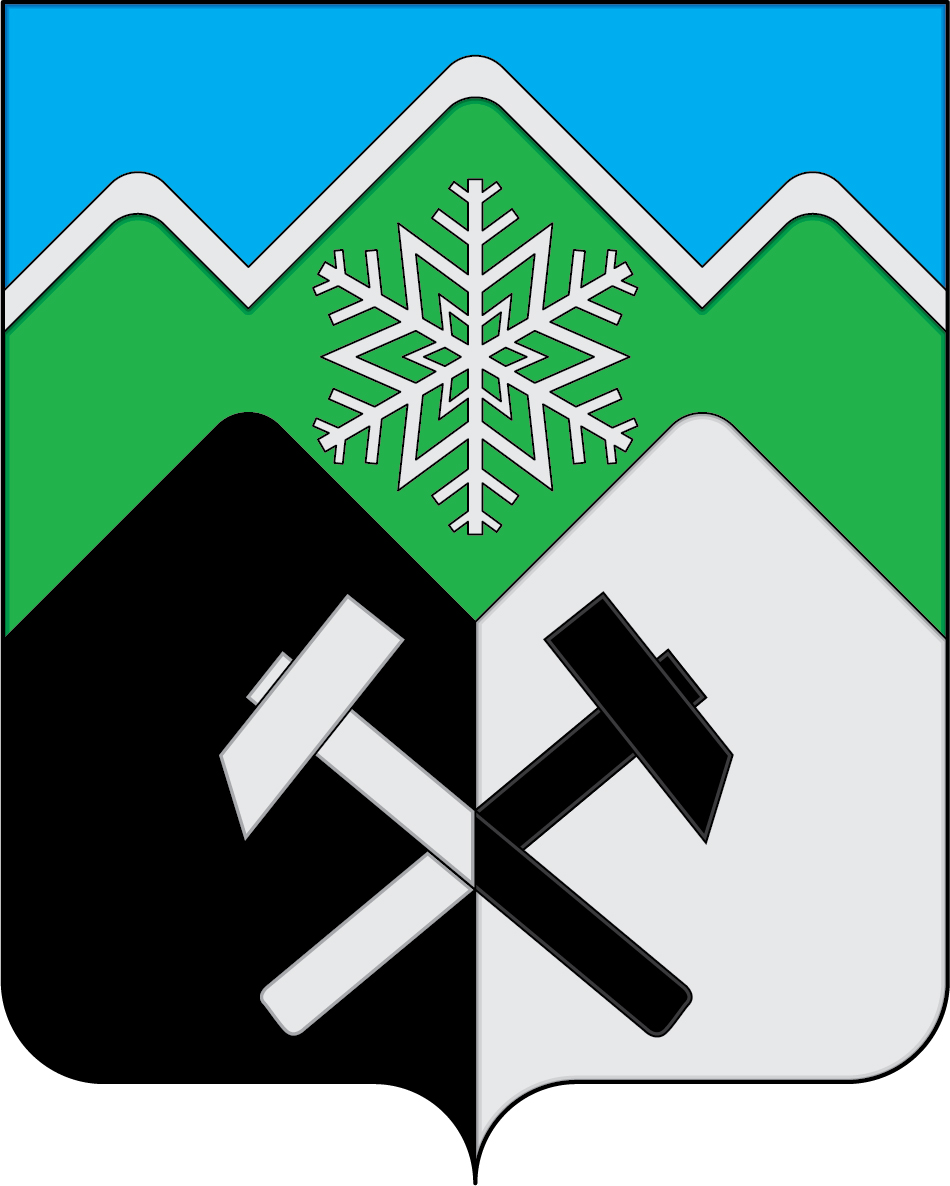 КЕМЕРОВСКАЯ ОБЛАСТЬ - КУЗБАССТАШТАГОЛЬСКИЙ МУНИЦИПАЛЬНЫЙ  РАЙОНАДМИНИСТРАЦИЯ  ТАШТАГОЛЬСКОГО МУНИЦИПАЛЬНОГО РАЙОНА                         ПОСТАНОВЛЕНИЕот «  02 »  октября            2023  №   1056-п     О внесении изменений в Постановление администрации Таштагольского муниципального района от 27.09.2022 №1103-п «Об утверждении муниципальной программы«Пресса» на 2023-2025 годы»»	Руководствуясь  Федеральным законом № 131-ФЗ от 06.10.2003 «Об общих принципах организации местного самоуправления в Российской Федерации», статьей 179 Бюджетного кодекса Российской Федерации, Уставом Таштагольского муниципального района, в  связи  с изменениями объемов финансирования администрация Таштагольского муниципального района   постановляет: 1. Внести в Постановление администрации Таштагольского муниципального района от 27.09.2022 №1103-п «Об утверждении муниципальной программы «Пресса» на 2023-2025 годы» следующие изменения:В паспорте Программы строку «Объемы и источники финансирования Программы» изложить в следующей редакции:»1.2. Раздел 4. «Ресурсное обеспечение Программы»  изложить в следующей редакции:4. «Ресурсное обеспечение ПрограммыОбщий объем финансирования Программы на 2023-2025 год составляет  3000,0  тыс.рублей из средств местного бюджета, в том числе по годам:2023г.-  2000,0 тыс.руб.2024г.-  500,0 тыс.руб.2025г.-  500,0 тыс.руб.  Объем финансирования подлежит ежегодному уточнению, исходя из возможностей бюджета на соответствующий финансовый год».1.3. Раздел 7. «Мероприятия» изложить в следующей редакции:2. Пресс-секретарю Главы Таштагольского муниципального  района (М.Л.Кустова)   опубликовать настоящее постановление  в газете «Красная Шория» и разместить на сайте администрации Таштагольского муниципального района в информационно-телекоммуникационной сети интернет.	3. Контроль за исполнением постановления возложить на заместителя Главы Таштагольского муниципального района по социальным вопросам  В.В. Губайдулину. 4. Настоящее постановление вступает в силу с момента подписания. Глава Таштагольского муниципального района		                  		          А.Г. ОрловОбъемы и источники
финансирования  муниципальной   
Программы  в целом и с разбивкой по годам ее реализации        Средства  местного бюджета  3000  тыс.руб., в том числе :         
 2023 год – 2000,0 тыс. руб.     2024 год -  500,0  тыс. руб.     2025 год -  500,0  тыс. руб.    Наименование подпрограммы, мероприятияОбъем финансирования (тыс. руб.)Объем финансирования (тыс. руб.)Объем финансирования (тыс. руб.)Объем финансирования (тыс. руб.)Наименование подпрограммы, мероприятияВсего202220232024123451.Подпрограмма «Пресса в Таштагольском муниципальном районе»1.1. Ежемесячное издание нормативно-правового бюллетеня редакцией газеты «Красная Шория»25001500500,0500,0Местный бюджет25001500500,0500,01.2. Информационные услуги ФГУП ГТРК «Кузбасс»500500Местный бюджет500500Итого 30002000,0500,0500,0Местный бюджет30002000,0500,0500,0